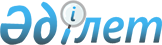 Об организации социальных рабочих мест в рамках реализации Дорожной карты
					
			Утративший силу
			
			
		
					Постановление акимата города Усть-Каменогорска Восточно - Казахстанской области от 21 мая 2009 года N 1358. Зарегистрировано Управлением юстиции города Усть-Каменогорск Департамента юстиции Восточно-Казахстанской области 12 июня 2009 года N 5-1-114. Утратило силу - постановлением акимата города Усть-Каменогорска ВКО от 19 апреля 2010 года N 6747

      Сноска. Утратило силу - постановлением акимата города Усть-Каменогорска ВКО от 19.04.2010 N 6747.      В соответствии с подпунктом 13) пункта 1 статьи 31 Закона Республики Казахстан от 23 января 2001 года «О местном государственном управлении и самоуправлении в Республике Казахстан», подпунктом 5-4) статьи 7, статьей 18-1 Закона Республики Казахстан от 23 января 2001 года «О занятости населения», в целях реализации Плана действий Правительства Республики Казахстана на 2009 год по реализации Послания Главы Государства народу Казахстана от 6 марта 2009 года «Через Кризис к обновлению и развитию» (Дорожная карта), утвержденного постановлением Правительства Республики Казахстан от 6 марта 2009 года № 264, акимат города Усть-Каменогорска ПОСТАНОВЛЯЕТ:



      1. В рамках реализации Дорожной карты организовать социальные рабочие места для трудоустройства безработных из целевых групп населения (далее – социальные рабочие места) сроком до шести месяцев в организациях независимо от форм собственности (далее – работодатель).



      2. Создание социального рабочего места осуществляется работодателем на основе договора с государственным учреждением «Отдел занятости и социальных программ города Усть-Каменогорска» (далее – Отдел). Договор должен содержать обязанности сторон, виды, объемы работ, размер и условия оплаты труда, срок и источники финансирования социальных рабочих мест.



      3. Затраты работодателей на оплату труда граждан, трудоустроенных на социальные рабочие места, частично возмещаются из республиканского бюджета в размере 15 000 (пятнадцать тысяч) тенге.

      Сноска. Пункт 3 в редакции постановления акимата города Усть-Каменогорска от 03.08.2009 № 2954.



      4. Условия труда определяются трудовым договором, заключенным между работодателем и гражданином, трудоустроенным на социальное рабочее место, в соответствии с трудовым законодательством Республики Казахстан.



      5. Отбор работодателей, предлагающих организацию социальных рабочих мест, производится в порядке очередности, по мере поступления официальных предложений.



      6. Контроль за исполнением данного постановления возложить на заместителя акима города Нургазиева А.К.

      Сноска. Пункт 6 с изменениями, внесенными постановлением акимата города Усть-Каменогорска от 03.08.2009 № 2954.



      7. Настоящее постановление вводится в действие после дня его первого официального опубликования и распространяется на отношения, возникшие с 1 июня 2009 года.      Аким города

      Усть-Каменогорска                  И. Абишев
					© 2012. РГП на ПХВ «Институт законодательства и правовой информации Республики Казахстан» Министерства юстиции Республики Казахстан
				